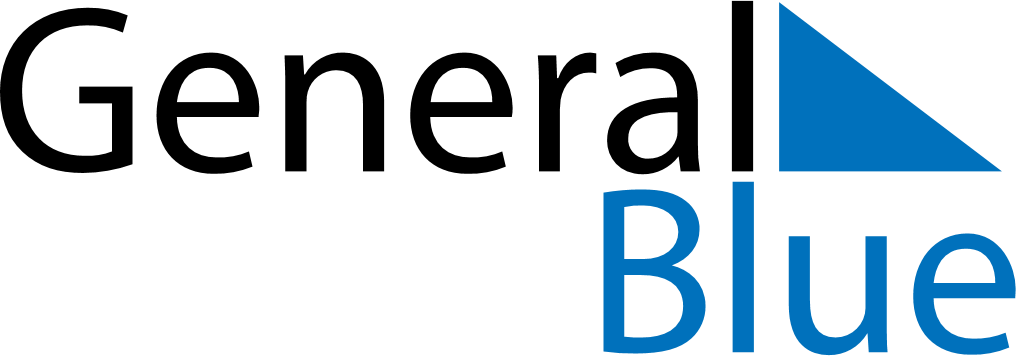 Weekly CalendarSeptember 12, 2022 - September 18, 2022Weekly CalendarSeptember 12, 2022 - September 18, 2022Weekly CalendarSeptember 12, 2022 - September 18, 2022Weekly CalendarSeptember 12, 2022 - September 18, 2022Weekly CalendarSeptember 12, 2022 - September 18, 2022Weekly CalendarSeptember 12, 2022 - September 18, 2022MONDAYSep 12TUESDAYSep 13WEDNESDAYSep 14THURSDAYSep 15FRIDAYSep 16SATURDAYSep 17SUNDAYSep 18